VENICE HONGWANJI BUDDHIST TEMPLE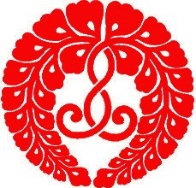 SANGHA SERIES- DEALING WITH RACISM AND HATE: 
A JODO SHINSHU APPROACHFEATURING REV. MATT HAMASAKI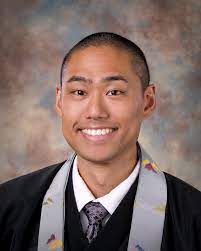 MONDAY, APRIL 26th 7:00 PMWe are seeing increased racism and hate, some of it directed towards Asians and Asian-Americans- how do Jodo Shinshu Teachings guide us?What actions can we take to increase awareness of these issues while continuing to promote diversity and inclusiveness? What is the best approach for our Communities, Temples, and members & friends in dealing with this issue?  Rev. Matt Hamasaki, resident minister at the Sacramento Betsuin and a dynamic speaker, will share his thoughts and lead a Q&A session.   You may reserve your space in this free seminar at www.givebutter.com/vhbtsanghaseries.  Contact us at vhbtlive@gmail.com for more information.This event was made possible through a grant from the Southern District Buddhist Women’s Association.